CAPA DO PROCESSOORIENTAÇÕES:O preenchimento deste formulário não implica qualquer compromisso de concessão de bolsa de estudo por parte da Congregação dos Oblatos de São José.Deverão ser apresentados os documentos relacionados de todos os membros do grupo familiar, os quais estão relacionados no quadro de composição do grupo familiar deste formulário. Entende-se por grupo familiar todos que vivem sob o mesmo teto, independente de idade e/ou contribuição financeira.O disposto nesta ficha de avaliação socioeconômica aplica-se igualmente aos grupos familiares nos quais ocorra união estável, inclusive homo afetiva.O requerente de Bolsa de Estudo é a pessoa legalmente responsável pelo aluno.ATENÇÃO:O percentual de gratuidade aplicado à Bolsa de Estudo, no caso de concessão, tem validade apenas para o ano letivo de 2022.Este formulário somente será analisado mediante a apresentação de todos os documentos comprobatórios da situação socioeconômica declarada no referido documento de solicitação de Bolsa de Estudo.1 Entende-se como grupo familiar a unidade nuclear composta por uma ou mais pessoas, eventualmente ampliada por outras pessoas que contribuam para o rendimento ou tenham suas despesas atendidas por aquela unidade familiar, todas moradoras em um mesmo domicílio.Fonte: Portaria Normativa do Ministério da Educação Nº 1, de 02 de janeiro de 2015.2 NIS- Número de Inscrição Social3 Resolução Nº 12, de 16 de janeiro de 2015, do Conselho Nacional de Combate à Discriminação e Promoção dos Direitos, que estabelece parâmetros para a garantia das condições de acesso e permanência de pessoas travestis e transexuais - e todas aquelas que tenham sua identidade de gênero não reconhecida em diferentes espaços sociais - nos sistemas e instituições de ensino, formulando orientações quanto ao reconhecimento institucional da identidade de gênero e sua operacionalização.4 Censo Escolar da Educação Básica é uma pesquisa declaratória realizada anualmente pelo Instituto Nacional de Estudos e Pesquisas Educacionais Anísio Teixeira (Inep), sendo obrigatórioaos estabelecimentos públicos e privados de educação básica, conforme determina o art. 4º do Decreto nº 6.425/2008. A data de referência para as escolas informarem seus dados educacionais ao Censo Escolar constitui o Dia Nacional do Censo Escolar, que, de acordo com a Portaria nº 264, de 26 de março de 2007, é a última quarta-feira do mês de maio.INFORMAÇÕES DA MÃE: CONTRATANTE:	SIM	NÃONome:				 Nome Social: 					 Situação da Mãe: ( ) Presente  ( ) Falecida  ( ) Ausente	( ) Outros: 					 Endereço da Mãe é o mesmo do/a candidato/a descrito no item 1: ( ) Sim ( ) Não – (em caso negativo preencher o campo com o endereço da Mãe) Endereço : 		N.º 	Bairro:  		 Cidade:	 	CEP:	 	Estado:	 	Telefone:	 	Celular: 	Idade: 	RG: 	CPF:	 E-mail: 		Categoria de Ocupação:Empregado Doméstico6Empregado com carteira assinada - CTPS AutônomoEmpregador Estagiário Remunerado Estagiário Não Remunerado DesempregadoOutro Funcionário Público Aposentado Pensionista	Especificar 	INFORMAÇÕES DO PAI: CONTRATANTE:	SIM	NÃONome:				 Nome Social: 		 Situação do Pai: ( ) Presente  ( ) Falecido  ( ) Ausente	( ) Outros: 		 Endereço do Pai é o mesmo do/a candidato/a descrito no item 1: ( ) Sim ( ) Não – (em caso negativo preencher o campo com o endereço do Pai)Endereço : 	N.º 	Bairro:  	Cidade:	 	CEP:	 	Estado:	 	Telefone:	 	Celular: 	Idade: 	RG: 	CPF:	 E-mail: 		Categoria de Ocupação:Empregado DomésticoEmpregado com carteira assinada - CTPS AutônomoEmpregadorEstagiário Remunerado Estagiário Não Remunerado DesempregadoFuncionário Público Aposentado Pensionista      Outro. Especificar 	IDENTIFICAÇÃO DO/A RESPONSÁVEL (*): (Preencher somente quando este/a não for o pai e/ou mãe) CONTRATANTE:	SIM	NÃONome:				 Nome Social: 			 Endereço do/a Responsável é o mesmo do/a candidato/a descrito no item 1: ( ) Sim ( ) Não – (em caso negativo preencher o campo com o endereço do Pai) Endereço : 	N.º 	Bairro:  	 Cidade:	 	CEP:	 	Estado:	 	Telefone:	 	Celular: 	Idade: 	RG: 	CPF:	 E-mail: 		Categoria de Ocupação:Empregado DomésticoEmpregado com carteira assinada - CTPS AutônomoEmpregadorEstagiário Remunerado Estagiário Não Remunerado DesempregadoFuncionário Público Aposentado Pensionista   Outro. Especificar 	5 Contratante - Responsável pela assinatura no Contrato EscolarNo grupo familiar descrito no quadro acima há alguém que recebe Pensão ou algum tipo de benefício:	Não	SimCaso sim, favor especificar a fonte pagadora e a natureza do rendimento:  		                                                                                                                   Valor Bruto Mensal Recebido R$  	Rendimentos de aluguel ou arrendamento de bens móveis e imóveisObs.: Importa ressaltar que o Benefício de Prestação Continuada – BPC executado pelo INSS se configura como uma ação do Estado no campo da Renda Mínima.6 Lei nº 5.859, de 11 de dezembro de 1972 / Emenda Constitucional 72/2013.7Há casos de doenças crônicas na família?	Sim	Não (Ex: doenças pulmonares, renais, câncer, sanguíneas, AIDS, neurológicas - epilepsia - , cardíacas, outras, conforme Interministerial nº 2.998, de 23/08/01)Eu, 		, portador do RG n°  	                                          e CPF n° 	, declaro para os devidos fins e sob as penas da Lei que as informações aqui prestadas são verdadeiras e por elas me responsabilizo, sendo assim, comprometo-me a apresentar todos os documentos comprobatórios solicitados, e/ou outros que a Unidade Educacional julgar necessário e estou ciente que sem os mesmos a inscrição no processo seletivo de bolsa de estudo não será efetivado. Registro ainda ciência da possibilidade do recebimento de visita técnica de representante institucional com vistas à complementariedade de dados. Estou ciente que a inveracidade das informações prestadas no formulário de avaliação socioeconômica, quando constatada, a qualquer tempo, implicará no cancelamento da bolsa de estudo por ventura concedida. Afirmo e estou ciente dos critérios do Processo de Bolsa de Estudo para Alunos Bolsistas para o ano 2022 e que o indeferimento ou deferimento e concessão do percentual de 50% ou 100% será de acordo com a disponibilidade orçamentária da Congregação dos Oblatos de São José. Autorizo que seja realizado a qualquer tempo visita domiciliar por Assistente Social designado pela COSJ - mantenedora do Colégio São José e me disponibilizo prestar qualquer esclarecimento adicional. 	/	/		 	Assinatura do Responsável Legal, conforme documento de identidade. RECORTE NA LINHA PONTILHADA---------------------------------------------------------------------------------------------------------------------------------------------------------------------------------------------------------------------------NOME COMPLETO DO CANDIDATO/A:NOME COMPLETO DO CANDIDATO/A:ANO E SEGMENTO A CURSAR EM 2022:ANO E SEGMENTO A CURSAR EM 2022:RESULTADO DO PROCESSO DE AVALIAÇÃO SOCIECONÔMICA: DEFERIDO% PERCENTUAL:	50%	100%INDEFERIDOMOTIVO DO INDEFERIMENTO:Não atende ao perfil estabelecido por Lei Não apresentou documentação solicitadaNão apresentou documentação complementar Renda per capita superior ao estabelecido por LeiExcedeu limite da disponibilidade orçamentária para Bolsas de Estudo Outros – Especificar:ESTE PROCESSO FICARÁ ARQUIVADO NA SEDE DA UNIDADE EDUCACIONAL PELO PERÍODO DE:DEFERIDO (	) 10 (dez) anos	De 		/ 		/ 		à 		/ 		/		 INDEFERIDO (		) 05 (cinco) anos		De 		/ 		/ 		à 		/ 		/ 		RESULTADO DO PROCESSO DE AVALIAÇÃO SOCIECONÔMICA: DEFERIDO% PERCENTUAL:	50%	100%INDEFERIDOMOTIVO DO INDEFERIMENTO:Não atende ao perfil estabelecido por Lei Não apresentou documentação solicitadaNão apresentou documentação complementar Renda per capita superior ao estabelecido por LeiExcedeu limite da disponibilidade orçamentária para Bolsas de Estudo Outros – Especificar:ESTE PROCESSO FICARÁ ARQUIVADO NA SEDE DA UNIDADE EDUCACIONAL PELO PERÍODO DE:DEFERIDO (	) 10 (dez) anos	De 		/ 		/ 		à 		/ 		/		 INDEFERIDO (		) 05 (cinco) anos		De 		/ 		/ 		à 		/ 		/ 		DATA DO PREENCHIMENTO DESTE FORMULÁRIO: 	/ 	/ 	NOME/CARGO DO/A RESPONSÁVEL PELO PREENCHIMENTO DESTE FORMULÁRIO:1. IDENTIFICAÇÃO DO/A CANDIDATO/A:1. IDENTIFICAÇÃO DO/A CANDIDATO/A:1. IDENTIFICAÇÃO DO/A CANDIDATO/A:1. IDENTIFICAÇÃO DO/A CANDIDATO/A:1. IDENTIFICAÇÃO DO/A CANDIDATO/A:1. IDENTIFICAÇÃO DO/A CANDIDATO/A:1. IDENTIFICAÇÃO DO/A CANDIDATO/A:1. IDENTIFICAÇÃO DO/A CANDIDATO/A:Nome Completo:Nome Completo:Nome Completo:Data de Nascimento:Data de Nascimento:Idade:Idade:Nº NIS2:Nome Social3:Nome Social3:Nome Social3:Nacionalidade:Nacionalidade:Nacionalidade:Nacionalidade:Naturalidade:Sexo:Feminino	MasculinoPessoa com Deficiência:Não	Sim Qual:Pessoa com Deficiência:Não	Sim Qual:Pessoa com Deficiência:Não	Sim Qual:Nº do/a Candidato/a no CENSO Escolar/INEP4:Nº do/a Candidato/a no CENSO Escolar/INEP4:Nº do/a Candidato/a no CENSO Escolar/INEP4:Nº do/a Candidato/a no CENSO Escolar/INEP4:Endereço:Endereço:N.ºN.ºBairro:Bairro:Bairro:Bairro:Cidade:Cidade:CEP:CEP:Estado:Estado:Telefone:Telefone:Ponto de Referência:Ponto de Referência:Ponto de Referência:Ponto de Referência:Ponto de Referência:Ponto de Referência:Ponto de Referência:Ponto de Referência:Celular:Celular:Idade:Idade:RG:RG:CPF:CPF:2. INFORMAÇÕES ESCOLARES SOBRE O/A CANDIDATO/A À BOLSA DE ESTUDO:2. INFORMAÇÕES ESCOLARES SOBRE O/A CANDIDATO/A À BOLSA DE ESTUDO:2. INFORMAÇÕES ESCOLARES SOBRE O/A CANDIDATO/A À BOLSA DE ESTUDO:2. INFORMAÇÕES ESCOLARES SOBRE O/A CANDIDATO/A À BOLSA DE ESTUDO:2. INFORMAÇÕES ESCOLARES SOBRE O/A CANDIDATO/A À BOLSA DE ESTUDO:2. INFORMAÇÕES ESCOLARES SOBRE O/A CANDIDATO/A À BOLSA DE ESTUDO:2. INFORMAÇÕES ESCOLARES SOBRE O/A CANDIDATO/A À BOLSA DE ESTUDO:Nº de MatrículaAno ou Série Escolar cursado em 2020Em caso de recebimento de Bolsa de Estudo no ano letivo de 2020, favor indicar o % de gratuidade aplicada:Ano ou Série Escolar a Cursar em 2022Pedido de Concessão de Bolsa de EstudoPara uso do Colégio São JoséPara uso do Colégio São JoséNº de MatrículaAno ou Série Escolar cursado em 2020Em caso de recebimento de Bolsa de Estudo no ano letivo de 2020, favor indicar o % de gratuidade aplicada:Ano ou Série Escolar a Cursar em 2022Pedido de Concessão de Bolsa de EstudoCódigo do AlunoPercentual de Gratuidade aplicada na Bolsa de Estudo Concedidapara o ano letivo de 2022Candidato NovatoCandidato VeteranoO/a candidato/a tem algum parente na referida Unidade Educacional que possui Bolsa de Estudo?Não	Sim, qual o grau de parentesco e o ano em que foi concedida a Bolsa de Estudo? 	O/a candidato/a reside:	No bairro onde a Unidade Educacional está localizada	Fora do bairro onde a Unidade Educacional está localizadaEm outra cidade, qual?  	Utiliza transporte para chegar a Unidade Educacional?Não	Sim, qual?	Transporte público	Transporte Escolar	Translado realizado pela família	Outro, qual?  	Tempo habitual gasto de deslocamento de sua casa até a Unidade Educacional?Até 10 minutos	Até 30 minutos	Até 01 hora	Mais de 01 horaO/a candidato/a tem algum parente na referida Unidade Educacional que possui Bolsa de Estudo?Não	Sim, qual o grau de parentesco e o ano em que foi concedida a Bolsa de Estudo? 	O/a candidato/a reside:	No bairro onde a Unidade Educacional está localizada	Fora do bairro onde a Unidade Educacional está localizadaEm outra cidade, qual?  	Utiliza transporte para chegar a Unidade Educacional?Não	Sim, qual?	Transporte público	Transporte Escolar	Translado realizado pela família	Outro, qual?  	Tempo habitual gasto de deslocamento de sua casa até a Unidade Educacional?Até 10 minutos	Até 30 minutos	Até 01 hora	Mais de 01 horaO/a candidato/a tem algum parente na referida Unidade Educacional que possui Bolsa de Estudo?Não	Sim, qual o grau de parentesco e o ano em que foi concedida a Bolsa de Estudo? 	O/a candidato/a reside:	No bairro onde a Unidade Educacional está localizada	Fora do bairro onde a Unidade Educacional está localizadaEm outra cidade, qual?  	Utiliza transporte para chegar a Unidade Educacional?Não	Sim, qual?	Transporte público	Transporte Escolar	Translado realizado pela família	Outro, qual?  	Tempo habitual gasto de deslocamento de sua casa até a Unidade Educacional?Até 10 minutos	Até 30 minutos	Até 01 hora	Mais de 01 horaO/a candidato/a tem algum parente na referida Unidade Educacional que possui Bolsa de Estudo?Não	Sim, qual o grau de parentesco e o ano em que foi concedida a Bolsa de Estudo? 	O/a candidato/a reside:	No bairro onde a Unidade Educacional está localizada	Fora do bairro onde a Unidade Educacional está localizadaEm outra cidade, qual?  	Utiliza transporte para chegar a Unidade Educacional?Não	Sim, qual?	Transporte público	Transporte Escolar	Translado realizado pela família	Outro, qual?  	Tempo habitual gasto de deslocamento de sua casa até a Unidade Educacional?Até 10 minutos	Até 30 minutos	Até 01 hora	Mais de 01 horaO/a candidato/a tem algum parente na referida Unidade Educacional que possui Bolsa de Estudo?Não	Sim, qual o grau de parentesco e o ano em que foi concedida a Bolsa de Estudo? 	O/a candidato/a reside:	No bairro onde a Unidade Educacional está localizada	Fora do bairro onde a Unidade Educacional está localizadaEm outra cidade, qual?  	Utiliza transporte para chegar a Unidade Educacional?Não	Sim, qual?	Transporte público	Transporte Escolar	Translado realizado pela família	Outro, qual?  	Tempo habitual gasto de deslocamento de sua casa até a Unidade Educacional?Até 10 minutos	Até 30 minutos	Até 01 hora	Mais de 01 horaO/a candidato/a tem algum parente na referida Unidade Educacional que possui Bolsa de Estudo?Não	Sim, qual o grau de parentesco e o ano em que foi concedida a Bolsa de Estudo? 	O/a candidato/a reside:	No bairro onde a Unidade Educacional está localizada	Fora do bairro onde a Unidade Educacional está localizadaEm outra cidade, qual?  	Utiliza transporte para chegar a Unidade Educacional?Não	Sim, qual?	Transporte público	Transporte Escolar	Translado realizado pela família	Outro, qual?  	Tempo habitual gasto de deslocamento de sua casa até a Unidade Educacional?Até 10 minutos	Até 30 minutos	Até 01 hora	Mais de 01 horaO/a candidato/a tem algum parente na referida Unidade Educacional que possui Bolsa de Estudo?Não	Sim, qual o grau de parentesco e o ano em que foi concedida a Bolsa de Estudo? 	O/a candidato/a reside:	No bairro onde a Unidade Educacional está localizada	Fora do bairro onde a Unidade Educacional está localizadaEm outra cidade, qual?  	Utiliza transporte para chegar a Unidade Educacional?Não	Sim, qual?	Transporte público	Transporte Escolar	Translado realizado pela família	Outro, qual?  	Tempo habitual gasto de deslocamento de sua casa até a Unidade Educacional?Até 10 minutos	Até 30 minutos	Até 01 hora	Mais de 01 hora4. QUADRO DE COMPOSIÇÃO FAMILIAR (pessoas que moram na mesma residência):Colocar primeiro o nome do/a candidato/a. Neste quadro deve constar o nome de todas as pessoas que moram com o/a candidato/a, inclusive crianças.4. QUADRO DE COMPOSIÇÃO FAMILIAR (pessoas que moram na mesma residência):Colocar primeiro o nome do/a candidato/a. Neste quadro deve constar o nome de todas as pessoas que moram com o/a candidato/a, inclusive crianças.4. QUADRO DE COMPOSIÇÃO FAMILIAR (pessoas que moram na mesma residência):Colocar primeiro o nome do/a candidato/a. Neste quadro deve constar o nome de todas as pessoas que moram com o/a candidato/a, inclusive crianças.4. QUADRO DE COMPOSIÇÃO FAMILIAR (pessoas que moram na mesma residência):Colocar primeiro o nome do/a candidato/a. Neste quadro deve constar o nome de todas as pessoas que moram com o/a candidato/a, inclusive crianças.4. QUADRO DE COMPOSIÇÃO FAMILIAR (pessoas que moram na mesma residência):Colocar primeiro o nome do/a candidato/a. Neste quadro deve constar o nome de todas as pessoas que moram com o/a candidato/a, inclusive crianças.4. QUADRO DE COMPOSIÇÃO FAMILIAR (pessoas que moram na mesma residência):Colocar primeiro o nome do/a candidato/a. Neste quadro deve constar o nome de todas as pessoas que moram com o/a candidato/a, inclusive crianças.4. QUADRO DE COMPOSIÇÃO FAMILIAR (pessoas que moram na mesma residência):Colocar primeiro o nome do/a candidato/a. Neste quadro deve constar o nome de todas as pessoas que moram com o/a candidato/a, inclusive crianças.Nome CompletoEscolaridadeParentescoData de NascimentoProfissão ou Atividade(Atual)Estado CivilSalário Bruto (em R$)1.2.3.4.5.6.7.8.9.10.TOTAL GERAL DA RENDA MENSAL BRUTA DO GRUPO FAMILIARTOTAL GERAL DA RENDA MENSAL BRUTA DO GRUPO FAMILIARTOTAL GERAL DA RENDA MENSAL BRUTA DO GRUPO FAMILIARTOTAL GERAL DA RENDA MENSAL BRUTA DO GRUPO FAMILIARTOTAL GERAL DA RENDA MENSAL BRUTA DO GRUPO FAMILIARTOTAL GERAL DA RENDA MENSAL BRUTA DO GRUPO FAMILIAREspecificação da natureza doRendimentoNatureza do BemEspecificação do Bem*Valor Bruto do aluguel ouarrendamento mensal (em R$)Aluguel                ArrendamentoMóveis	ImóveisAluguel	ArrendamentoMóveis	Imóveis*Casa. Apartamento, sítio, chácara, automóvel, motocicleta, trator, entre outros.	TOTAL GERAL*Casa. Apartamento, sítio, chácara, automóvel, motocicleta, trator, entre outros.	TOTAL GERAL*Casa. Apartamento, sítio, chácara, automóvel, motocicleta, trator, entre outros.	TOTAL GERAL6. ACESSO A PROGRAMAS GOVERNAMENTAL DE RENDA MÍNIMA7 (Federal,Estadual ou Municipal)6. ACESSO A PROGRAMAS GOVERNAMENTAL DE RENDA MÍNIMA7 (Federal,Estadual ou Municipal)NãoSim - informar o valor do benefício social, bem como o nome do Programa Governamental vinculado ao benefício:TOTAL GERAL (em R$) 	Citar qual o componente do grupo familiar que figura como beneficiário:  	Número do NIS: 	7. CONDIÇÕES HABITACIONAIS DA FAMÍLIA7. CONDIÇÕES HABITACIONAIS DA FAMÍLIASituação do Imóvel:PróprioFinanciamento R$ 	 Cedido por:Alugado – Valor/ mês R$  	 Condomínio – Valor/ mês R$  		 Compartilhado com outra famíliaTipo de Imóvel:	Casa		Apartamento	Outro, especificar: 			 Estrutura Física:		Alvenaria		Madeira	Taipa	Outro, especificar: 		 Fornecimento de Energia Elétrica:		Companhia distribuidora	Inexistente	Outro, especificar: 		 Abastecimento de água:	Existente	Inexistente.Esgoto Sanitário:	Existente	InexistenteTipo de Imóvel:	Casa		Apartamento	Outro, especificar: 			 Estrutura Física:		Alvenaria		Madeira	Taipa	Outro, especificar: 		 Fornecimento de Energia Elétrica:		Companhia distribuidora	Inexistente	Outro, especificar: 		 Abastecimento de água:	Existente	Inexistente.Esgoto Sanitário:	Existente	Inexistente8. VEÍCULOS8. VEÍCULOS8. VEÍCULOSMarca/ModeloAno de FabricaçãoUtilizaçãoComercial	PasseioComercial	Passeio9. PESSOAS DO GRUPO FAMILIAR ESTUDANDO EM OUTRAS ESCOLAS PARTICULARES9. PESSOAS DO GRUPO FAMILIAR ESTUDANDO EM OUTRAS ESCOLAS PARTICULARES9. PESSOAS DO GRUPO FAMILIAR ESTUDANDO EM OUTRAS ESCOLAS PARTICULARESNomeEscolaValor da Parcela (em R$)TOTALTOTALNomeTipo da DoençaDespesa Mensal (em R$)Obs: apresentar cópia do laudo médico atualizado e as despesas dos últimos 2 (dois) meses, quando preencher os campos deste item.TOTALObs: apresentar cópia do laudo médico atualizado e as despesas dos últimos 2 (dois) meses, quando preencher os campos deste item.TOTAL11. PESSOAS COM DEFICIÊNCIA (Ex: física, mental, sensorial auditiva ou visual, múltipla – conforme Decreto 3.298/99)Há pessoas com deficiência na família?	Sim	Não11. PESSOAS COM DEFICIÊNCIA (Ex: física, mental, sensorial auditiva ou visual, múltipla – conforme Decreto 3.298/99)Há pessoas com deficiência na família?	Sim	Não11. PESSOAS COM DEFICIÊNCIA (Ex: física, mental, sensorial auditiva ou visual, múltipla – conforme Decreto 3.298/99)Há pessoas com deficiência na família?	Sim	NãoNomeTipo de DeficiênciaDespesa Mensal (em R$)TOTALTOTAL12. DESPESAS MENSAIS BÁSICAS:12. DESPESAS MENSAIS BÁSICAS:12. DESPESAS MENSAIS BÁSICAS:12. DESPESAS MENSAIS BÁSICAS:DESPESASVALOR (em R$)DESPESASVALOR (em R$)ÁGUA/ESGOTOIPTUENERGIA ELÉTRICAIMPOSTO DE RENDATELEFONE (FIXO + CELULAR)INSSALIMENTAÇÃOTRANSPORTE ESCOLARALUGUELINTERNETCONDOMÍNIOEDUCAÇÃOPLANO DE SAÚDEOUTRO TIPO DE FINANCIAMENTOOUTRAS DESPESASOUTRAS DESPESASSUBTOTALSUBTOTALSOMA TOTALSOMA TOTALSOMA TOTAL13. O RESPONSÁVEL DEVERÁ DESCREVER ABAIXO  O MOTIVO DE SUA SOLICITAÇÃO (SE NECESSÁRIO, UTILIZE REGISTRO COMPLEMENTAR ANEXADO A REFERIDA FICHA DE AVALIAÇÃO SOCIOECONÔMICA). DATAR E ASSINAR.AUTORIZAÇÃO PARA RETENÇÃO DE CÓPIA DOS DOCUMENTOS PESSOAISAUTORIZAÇÃO PARA RETENÇÃO DE CÓPIA DOS DOCUMENTOS PESSOAISAutorizo a Unidade Educacional extrair os dados necessários dos documentos de identificação pessoal solicitados para efeitos de registro, bemcomo manter uma cópia simples dos mesmos para compor prontuário do candidato conforme Edital do processo seletivo para concessão de Bolsa de Estudos  2022.Autorizo a Unidade Educacional extrair os dados necessários dos documentos de identificação pessoal solicitados para efeitos de registro, bemcomo manter uma cópia simples dos mesmos para compor prontuário do candidato conforme Edital do processo seletivo para concessão de Bolsa de Estudos  2022. 	/ 	/ 	DataAssinatura do(a) Responsável Legal do Candidato(a) conforme Documento de Identificação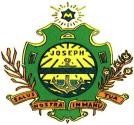 PROCESSO Nº:29PROTOCOLO DE RECEBIMENTO DA DOCUMENTAÇÃO REFERENTE AO PROCESSO SELETIVO PARA CONCESSÃO DE BOLSA DE ESTUDO PARA O ANO LETIVO 2022Recebemos  do/a  Sr/Sra. 	, responsável legal de 	, candidato/a à Bolsa de Estudo para o ano letivo de 2022 neste Colégio, o FORMULÁRIO DE AVALIAÇÃO SOCIOECONÔMICA E A DOCUMENTAÇÃO COMPROBATÓRIA, REQUISITO ESSENCIAL PARA REALIZAÇÃO DA ANÁLISE SOCIOECONÔMICA.Fica advertido de que a entrega dos documentos referidos no Edital – Bolsa de Estudo não afasta a necessidade de apresentação, em qualquer tempo, no decorrer do Ano Letivo de 2022, de quaisquer outros documentos adicionais eventualmente solicitados necessários pela Comissão de Bolsa de Estudo.Advertimos ainda de que a apresentação de documentos ou prestação de informações falsas à Congregação dos Oblatos de São José, por ocasião da inscrição no processo de Bolsa de Estudo  2022, implicará na reprovação do candidato à bolsa de estudo, conforme previsto no § 3º do art. 15 da Lei 12.101/2009, além da possibilidade de responder pelo ato judicialmente, conforme amparo legal presente no § 1º do art. 15 da Lei 12.101/2009 e no Decreto Lei nº 2.848, de 7 de dezembro de 1940 - Código Penal Brasileiro, artigo 299.Esclarecemos ainda que, o ato da entrega da documentação comprobatória e a assinatura da Ficha de Avaliação Socioeconômica para análise nesta Unidade de Educação não dão quaisquer garantias de concessão de Bolsa de Estudo para o Ano Letivo de 2022, não gerando assim direito adquirido ou expectativa de direito ao candidato que porventura não seja beneficiado com a Bolsa de Estudo solicitada, ainda que atenda aos requisitos socioeconômicos, mas que ultrapasse o número de Bolsas de Estudo disponíveis na Unidade Educacional, considerando o segmento ao qual concorre, devendo o candidato e/ou responsável aguardar o pronunciamento da Unidade acerca do resultado do processo.Recebemos  do/a  Sr/Sra. 	, responsável legal de 	, candidato/a à Bolsa de Estudo para o ano letivo de 2022 neste Colégio, o FORMULÁRIO DE AVALIAÇÃO SOCIOECONÔMICA E A DOCUMENTAÇÃO COMPROBATÓRIA, REQUISITO ESSENCIAL PARA REALIZAÇÃO DA ANÁLISE SOCIOECONÔMICA.Fica advertido de que a entrega dos documentos referidos no Edital – Bolsa de Estudo não afasta a necessidade de apresentação, em qualquer tempo, no decorrer do Ano Letivo de 2022, de quaisquer outros documentos adicionais eventualmente solicitados necessários pela Comissão de Bolsa de Estudo.Advertimos ainda de que a apresentação de documentos ou prestação de informações falsas à Congregação dos Oblatos de São José, por ocasião da inscrição no processo de Bolsa de Estudo  2022, implicará na reprovação do candidato à bolsa de estudo, conforme previsto no § 3º do art. 15 da Lei 12.101/2009, além da possibilidade de responder pelo ato judicialmente, conforme amparo legal presente no § 1º do art. 15 da Lei 12.101/2009 e no Decreto Lei nº 2.848, de 7 de dezembro de 1940 - Código Penal Brasileiro, artigo 299.Esclarecemos ainda que, o ato da entrega da documentação comprobatória e a assinatura da Ficha de Avaliação Socioeconômica para análise nesta Unidade de Educação não dão quaisquer garantias de concessão de Bolsa de Estudo para o Ano Letivo de 2022, não gerando assim direito adquirido ou expectativa de direito ao candidato que porventura não seja beneficiado com a Bolsa de Estudo solicitada, ainda que atenda aos requisitos socioeconômicos, mas que ultrapasse o número de Bolsas de Estudo disponíveis na Unidade Educacional, considerando o segmento ao qual concorre, devendo o candidato e/ou responsável aguardar o pronunciamento da Unidade acerca do resultado do processo.Recebemos  do/a  Sr/Sra. 	, responsável legal de 	, candidato/a à Bolsa de Estudo para o ano letivo de 2022 neste Colégio, o FORMULÁRIO DE AVALIAÇÃO SOCIOECONÔMICA E A DOCUMENTAÇÃO COMPROBATÓRIA, REQUISITO ESSENCIAL PARA REALIZAÇÃO DA ANÁLISE SOCIOECONÔMICA.Fica advertido de que a entrega dos documentos referidos no Edital – Bolsa de Estudo não afasta a necessidade de apresentação, em qualquer tempo, no decorrer do Ano Letivo de 2022, de quaisquer outros documentos adicionais eventualmente solicitados necessários pela Comissão de Bolsa de Estudo.Advertimos ainda de que a apresentação de documentos ou prestação de informações falsas à Congregação dos Oblatos de São José, por ocasião da inscrição no processo de Bolsa de Estudo  2022, implicará na reprovação do candidato à bolsa de estudo, conforme previsto no § 3º do art. 15 da Lei 12.101/2009, além da possibilidade de responder pelo ato judicialmente, conforme amparo legal presente no § 1º do art. 15 da Lei 12.101/2009 e no Decreto Lei nº 2.848, de 7 de dezembro de 1940 - Código Penal Brasileiro, artigo 299.Esclarecemos ainda que, o ato da entrega da documentação comprobatória e a assinatura da Ficha de Avaliação Socioeconômica para análise nesta Unidade de Educação não dão quaisquer garantias de concessão de Bolsa de Estudo para o Ano Letivo de 2022, não gerando assim direito adquirido ou expectativa de direito ao candidato que porventura não seja beneficiado com a Bolsa de Estudo solicitada, ainda que atenda aos requisitos socioeconômicos, mas que ultrapasse o número de Bolsas de Estudo disponíveis na Unidade Educacional, considerando o segmento ao qual concorre, devendo o candidato e/ou responsável aguardar o pronunciamento da Unidade acerca do resultado do processo. 	/	/		 	Assinatura do responsável pela conferência e recebimento da documentação 	/	/		 	Assinatura do responsável pela conferência e recebimento da documentação 	/	/		 	Assinatura do responsável pela conferência e recebimento da documentação